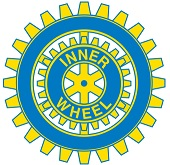 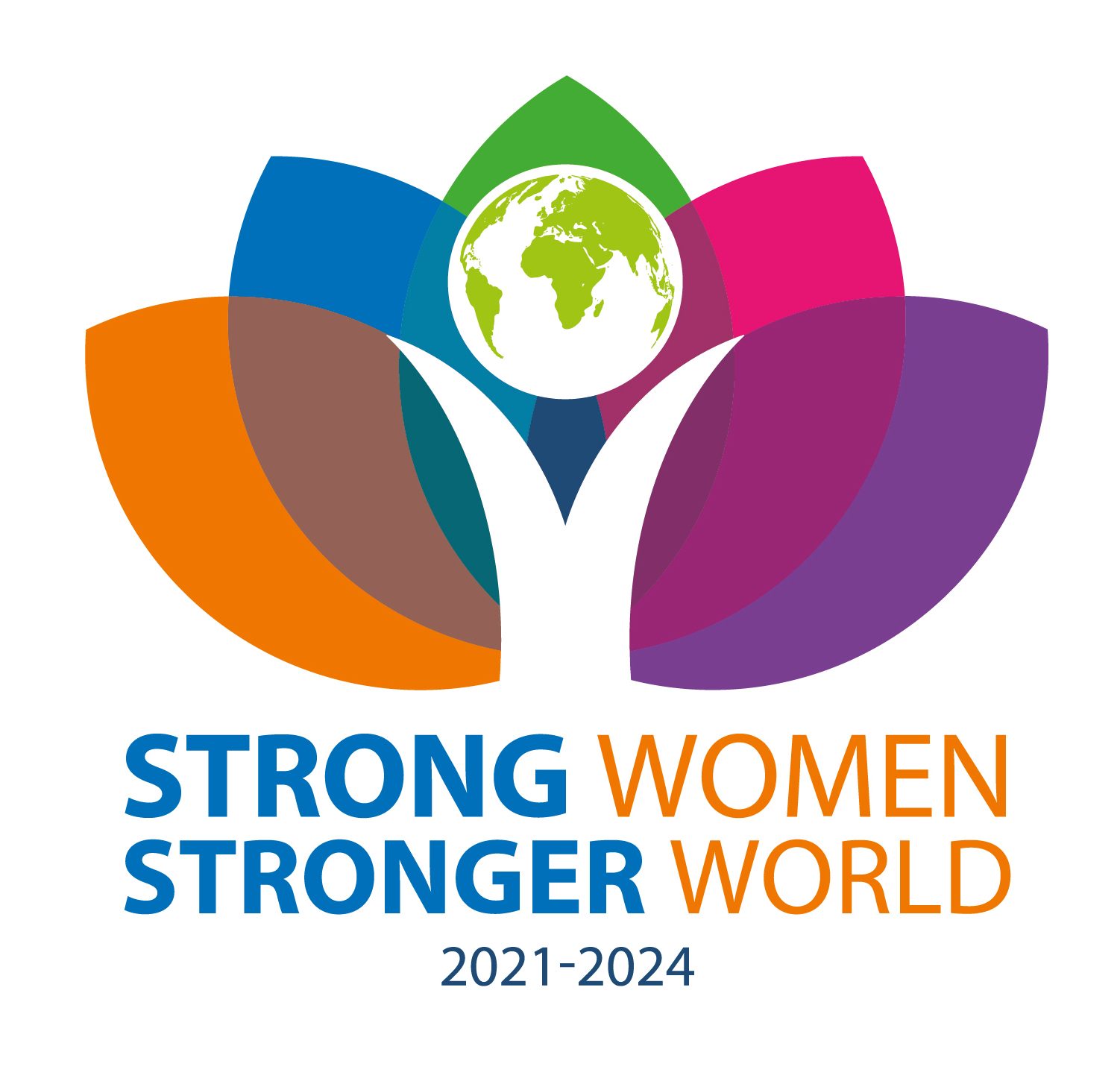 Inner Wheel Sverige            D235www.innerwheel.se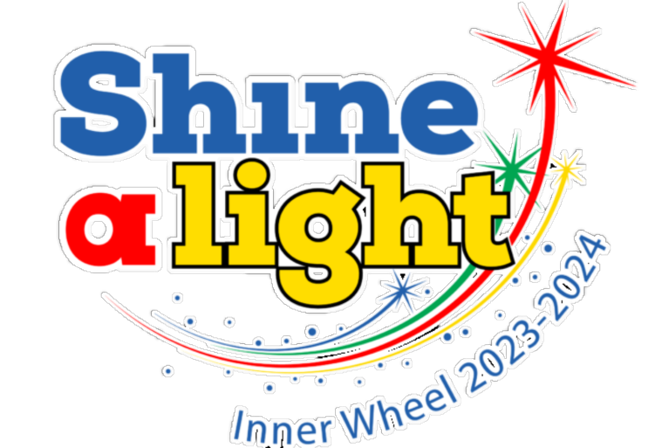 